Ariol – éclairs au chocolat v2b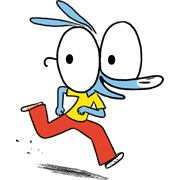 écoutez bien ce problème de maths et_____________________de le résoudre sans aide de ____________sans prendre de notes !« vas-y_______________-moi ton stylo ! »un monsieur______________de la boulangerie avec dix éclairs au chocolat« qu’est-ce qu’elle est belle Pétula ! » « même de__________et puis elle sent bon ! » « j’aimerais qu’elle se retourne vers moi, je lui ferais le sourire du Chevalier Cheval avec un  seul côté de la bouche, comme ça, et elle rougirait et elle me dirait..... »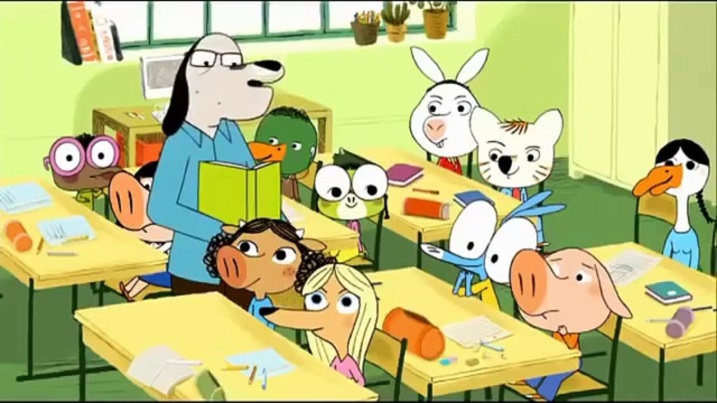 Ariol ! _________________________________________ d’éclairs ?un !non Ariol, ce n’est pas un, mauvaise réponse !c’est deux ! tu es trop bête !Tonio, la passe ! Ah oui, Tonio, tu ne joues pas tout seul !Peut-être qu’elle pense vraiment Pétula que je suis bête....Et si je lui demandais d’___________ma prof de maths à Pétula ! Elle me donnera des cours chez elle, je deviendrai très fort et elle______________fière de moi et elle me dirait....Ariol ! ___________  ________________ ! Ariol ! Mais qu’est-ce que tu fais, idiot ?! On a encore pris un but !Ariol, tu es vraiment un âne ! Va chercher le ballon au moins !Mais enfin ma petite caille...héhéPétula, est-ce que tu veux...s’il te plaît....est-ce que tu peux m’expliquer le problème de maths que je n’ai pas compris ___________________________________ ?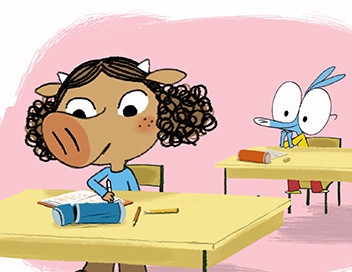 Ah non, tu n’avais qu’à écouter !Euh, ___________________ ! Je vais.......dégager....Ben, c’est ça ! Dégage ! HahaTu es un bon petit ! Un chevalier ne______________________ jamais ! Jamais !! Jamais !!Oui, c’est vrai, le Chevalier Cheval ne restera pas sur un échec !Pétula !Qu’est-ce que tu veux__________________ ?Euh, le problème de maths de ce matin, il parlait bien d’éclairs au chocolat ?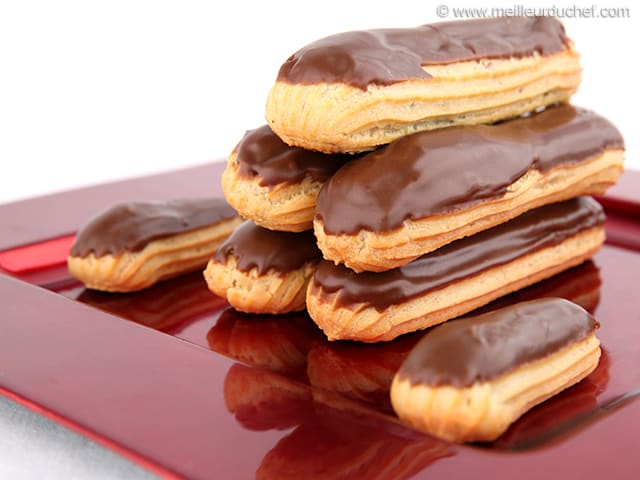 Eh ben oui, pourquoi ?Tu en voudrais des éclairs au chocolat ?Tu en as ?Non, mais j’ai des_______________, je peux en acheter !Et après on va les manger au parc, comme ça tu pourras m’expliquer le problème avec !Bon, d’accord, mais vite ! Et puis je veux aussi des________________________ !Alors, essaie de sèv Ariol : un monsieur a dix éclairs, il en mange un, puis il en perd deux autres, puis en donne un et demie et encore un et demie, tu m’écoutes........et oui !le monsieur en_____________________encore deux, combien en reste-t-il ?deux, il y en a deux !oui, c’est ça ! tu ne manges pas ton éclair ?je_______  __________  _____________________si tu veuxalors Ariol, _____________________________________________en maths aujourd’hui ?au début pas trop, mais j’ai insisté, et à la fin, oui, ça s’est très bien passé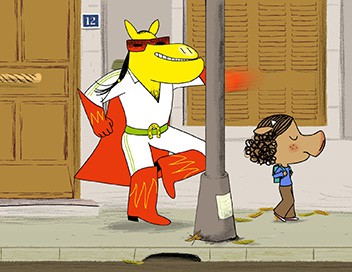 